SOLICITUD DE BECANúmero de expediente _____/2015Nivel Superior2015 "B" Semestral "C" CuatrimestralFecha de recepción de solicitud   ANTES DE LLENAR ESTA SOLICITUD, LEA ATENTAMENTE EL REVERSO Y ESCRIBA CON LETRA DE MOLDE 		                           La falsedad de información puede ocasionar sanción administrativa y anulación de la beca				En caso de que algún integrante de la familia esté estudiando en una escuela particular indique en qué Institución (favor de anexar el último pago de la mensualidad)Describa brevemente la situación actual de su familia; así como el objetivo que busca lograr con ésta Beca:HABIENDO REVISADO CUIDADOSAMENTE LOS DATOS QUE SE REPORTAN EN ESTA SOLICITUD LOS FIRMANTES MANIFIESTAN QUE LA INFORMACIÓN PROPORCIONADA ES VERÍDICA. LA COMISIÓN ESTATAL DE BECAS DE LA SECRETARÍA DE INNOVACIÓN, CIENCIA Y TECNOLOGÍA, PROCEDERÁ A LA CANCELACIÓN DE LA BECA EN CASO DE CONSTATARSE LO CONTRARIO, Y DE LA SANCIÓN ADMINISTRATIVA CORRESPONDIENTE.			INSTRUCCIONES DE LLENADO Y ENTREGA.La solicitud de beca y el estudio socioeconómico están diseñados para permitir a la Comisión Escolar de Becas y a la Comisión Estatal de Becas identificar sus necesidades económicas, de tal manera que  se puedan otorgar las becas disponibles bajo criterios justos y equitativos. Solicitamos su colaboración para que la información que vaya a anotar se apegue a la realidad, ya que en caso contrario llevaría a las comisiones trabajar en un sentido contrario al de su necesidad. Le invitamos a contestar la información que se le solicita de manera clara y confiable.Instrucciones: No se dará trámite a su solicitud con documentación e información incompleta.Llene el formato de solicitud con letra clara, y si alguno de los datos solicitados no aplica en  su caso márquelos con un guión: los espacios no pueden quedar en blanco. De no ser así, su solicitud podría ser rechazada.La solicitud y el estudio socioeconómico deberán entregarse en el plantel educativo en el cual se encuentre inscrito y es indispensable entregue toda la documentación que se le pide para que la Comisión Escolar de Becas pueda revisar cada solicitud y corroborar que los datos que en ella se asienten, sean apegados a la verdad.La información que proporcione el solicitante es de carácter confidencial, y no será utilizada con otro fin que no sea el de asignar las becas disponibles entre los estudiantes que más las merecen o las necesiten.En cualquier caso la Comisión Estatal del Becas de la Secretaría de Innovación, Ciencia y Tecnología hará uso del derecho de verificar total o parcialmente la información contenida en esta solicitud. Si se encontrara falsedad en la información exhibida por el solicitante, esta será cancelará de inmediato.La solicitud de beca será firmada por alguna de las personas de quien depende económicamente, parcial o totalmente Padre o Tutor.Documentos que deberá anexar a la presente solicitud en orden y completos, de lo contrario se cancelara el trámite de beca.Talón para el solicitante-----------------------------------------------------------------------------------------------------------------------------------------------------NO. DE EXPEDIENTE ______/2015    FECHA DE RESULTADOS: Solamente se concederá apoyo a personas que demuestren merecimiento académico, necesidad económica y exista disponibilidad de espacio en la Institución.No se tramitarán solicitudes con documentación e información incompleta.La renovación de esta Beca es al término de cada Cuatrimestre o Semestre según sea la modalidad, deberá cumplir con la Carta Compromiso anexa al dictamen de beca.Mayores Informes: Comisión Estatal de Becas de la Secretaria de Innovación, Ciencia y Tecnología, Calle Faro N0. 2350, Col. Verde Valle, Guadalajara, JaliscoTel.:15.43.28.00 Ext. 52970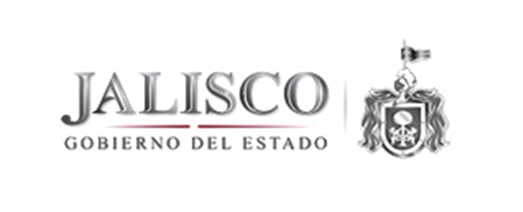 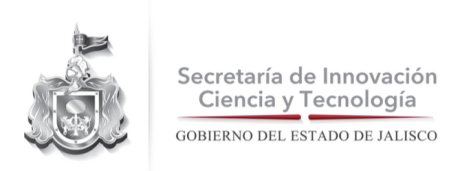                          /                         /2015Nombre del Solicitante:                                        Nombre                     Apellido paterno                     Apellido maternoNivel para el que solicita la Beca      Licenciatura(    )   Maestría(    )   Especialidad(    )    Doctorado (    )Carrera  para el que solicita la beca:   Modalidad:                Escolarizada(    )   Semiescolarizada(    )    Abierta(    )  Otra:___________________________Duración del plan  de Estudios: si es por Cuatrimestre__________Duración del plan de estudios si es por Semestre_________________Favor de responder según la modalidad que curse por cuatrimestre o semestre¿Qué Cuatrimestre acaba de terminar? _______   Promedio_______¿Qué Semestre acaba de terminar? __________   Promedio_______Cuenta con algún otro tipo de beca o apoyo por parte de alguna Institución Gubernamental SI (  ) NO (   )Si su respuesta fue Si: ¿En dónde?______________________________________________________________________________Costo del la mensualidad: $____________________Si cuenta con refrendo de beca, qué  porcentaje le fue otorgado inicialmente: ________%                               Fecha de la última beca otorgada: _______/_______/20_______Institución Educativa en la que solicita la beca (donde usted estudia actualmente):Plantel:Domicilio de la institución (escuela en donde está estudiando)N O M B R ENIVEL DE ESTUDIOSI N S T I T U C I Ó NFirma y nombre del AlumnoFirma del Padre o Tutor(Si depende total o parcialmente)Solicitud de información socioeconómica del solicitante.Copia fotostática de las calificaciones de termino de: (modulo, semestre, cuatrimestre) con promedio mínimo de 8.5, con excepción de las Becas de Nuevo Ingreso, en cuyo caso deberá presentar su antecedente académico con un mínimo de aprovechamiento de 8.0.Comprobante de ingresos, pueden ser recibos de honorarios, talón de cheque o nómina. En caso de no tener lo anterior, anexar carta expedida por el Patrón (con la copia del IFE de quien firma). Si es trabajador independiente acompañar carta bajo protesta de decir la verdad que explique la actividad e ingresos mensuales y anexar credencial de elector.Copia fotostática del Acta de Nacimiento.Copia de Identificación Oficial.CURPCopias de los siguientes comprobantes  de gastos: Si paga renta copia de contrato o del último recibo de renta, si es prestada, carta de la persona que la presta así como nombre, firma y copia de identificación oficial; si está pagando  su casa, último pago de hipoteca; si es casa propia último pago de  predial, anexar últimos pagos de los siguientes recibos: luz, agua, teléfono, gas, Internet, cable,(no es uno u otro son todos los pagos de servicios que se realicen mensualmente) si hay otro tipo de pagos traer los comprobantes.Pago de inscripción Carta responsiva del padre o tutor (a) y anexar copia de su identificación oficial (en el caso de que Ud., dependa parcial o totalmente de ellos).Comprobante de pagos de seguros de quien solicita la beca (vida, autos, médicos, funerarios, en caso de que se tengan y se estén pagando).1 Fotografía tamaño infantil.